						                       ΑΔΑΜ:Πρόσκληση εκδήλωσης ενδιαφέροντος για την προμήθεια μέσων ατομικής προστασίας για τις Υπηρεσίες της Π.Ε. ΛασιθίουΟ Αντιπεριφερειάρχης ΛασιθίουΈχοντας υπόψη:Τις διατάξεις του Ν. 3852/2010 (ΦΕΚ 87 Α΄/7-6-2010) «Νέα Αρχιτεκτονική της Αυτοδιοίκησης και της Αποκεντρωμένης Διοίκησης – Πρόγραμμα Καλλικράτης», όπως ισχύει.Την με αριθμ. 1218/16-2-2021 (ΦΕΚ 762 τ.Β΄) απόφαση της Συντονίστριας της Αποκεντρωμένης Διοίκησης Κρήτης «Έγκριση τροποποίησης του Οργανισμού Εσωτερικής Υπηρεσίας της Περιφέρειας Κρήτης».Την με αρ. πρωτ. 242575/01-10-2019 (ΦΕΚ 3732 τ.Β’ 8-10-2019) απόφαση περί μεταβίβασης και ανάθεσης αρμοδιοτήτων στους Αντιπεριφερειάρχες Περιφέρειας Κρήτης. Τις Διατάξεις του Ν. 4270/14 «Αρχές δημοσιονομικής διαχείρισης και εποπτείας (ενσωμάτωση της Οδηγίας 2011/85/ΕΕ) – Δημόσιο Λογιστικό και άλλες διατάξεις» όπως τροποποιήθηκε και ισχύει.Τον Ν. 4412/2016 «Δημόσιες συμβάσεις έργων, προμηθειών και υπηρεσιών (προσαρμογή στις Οδηγίες 201/24/ΕΕ και 2014/25/ΕΕ) όπως τροποποιήθηκε και ισχύει.Το Π.Δ. 80/2016 (ΦΕΚ 145/Α/05-08-2016) «Ανάληψη υποχρεώσεων από τους Διατάκτες» όπως τροποποιήθηκε και ισχύει.Την υπ’ αριθμ. 4656 (ΑΔΑΜ:22REQ011543003) απόφαση ανάληψης υποχρέωσης.ΚΑΛΕΙ Τους ενδιαφερόμενους που επιθυμούν να υποβάλουν έγγραφες κλειστές οικονομικές προσφορές στην Περιφερειακή Ενότητα Λασιθίου, Δ/νση Διοικητικού – Οικονομικού, Τμήμα Προμηθειών Προσόδων και Περιουσίας έως την Τρίτη 22/11/2022 και ώρα 14:00 μ.μ., για την ανάδειξη προμηθευτή για την προμήθεια μέσων ατομικής προστασίας για τις Υπηρεσίες της Π.Ε. Λασιθίου με προϋπολογισμό 17.743,41 ευρώ με Φ.Π.Α. για τις ανάγκες της Π.Ε. Λασιθίου με κριτήριο κατακύρωσης την πλέον συμφέρουσα από οικονομική άποψη προσφορά με βάση την τιμή.Αναλυτική περιγραφή των όρων της πρόσκλησης και των τεχνικών προδιαγραφών των προς προμήθεια ειδών περιλαμβάνονται στα παραρτήματα Α΄ και Β΄.Η δαπάνη θα βαρύνει τον ειδικό φορέα 072 ΚΑΕ 1459.01 «Λοιπές προμήθειες για μη μισθολογικές παροχές στους εργαζόμενους σχετιζόμενες με την ορθή λειτουργία του φορέα(περιλαμβάνονται δαπάνες παροχής γάλακτος μέσων ατομικής προστασίας κ.λπ.) τρεχ. Χρ.  Η παρούσα Πρόσκληση δημοσιεύεται στο Διαδίκτυο: στο Κεντρικό Ηλεκτρονικό Μητρώο Δημοσίων Συμβάσεων   στην ιστοσελίδα www.eprocurement.gov.gr, καθώς και στην ιστοσελίδα της Περιφέρειας Κρήτης   www.crete.gov.gr. ΠΑΡΑΡΤΗΜΑ Α΄ΟΡΟΙ ΠΡΟΣΚΛΗΣΗΣΑ. Αντικείμενο της πρόσκλησηςΑντικείμενο της παρούσας πρόσκλησης είναι η προμήθεια μέσων ατομικής προστασίας για τις Υπηρεσίες της Π.Ε. Λασιθίου, με προϋπολογισμό 17.743,41 ευρώ με Φ.Π.Α., με κριτήριο κατακύρωσης την πλέον συμφέρουσα από οικονομική άποψη προσφορά μόνο βάσει τιμής. Οι τεχνικές προδιαγραφές περιγράφονται αναλυτικά στο Παράρτημα Β’.Για οποιαδήποτε πληροφορία ως προς το αντικείμενο της παρούσας, αρμόδιο είναι το Τμήμα Προμηθειών Προσόδων και Περιουσίας της Διεύθυνσης Διοικητικού-Οικονομικού της Π.Ε. Λασιθίου (τηλ. επικοινωνίας 28413-40307).Γίνονται δεκτές προσφορές μόνο για το σύνολο των ειδών.Αντιπροσφορές δεν γίνονται δεκτές και θα απορρίπτονται ως απαράδεκτες.Η υποβολή προσφοράς αποτελεί τεκμήριο ότι ο προσφέρων έχει λάβει πλήρη γνώση και αποδέχεται τους όρους καθώς και τις τεχνικές προδιαγραφές της παρούσας πρόσκλησης.Β. Προϋποθέσεις συμμετοχής Οι ενδιαφερόμενοι θα πρέπει να έχουν τη δυνατότητα παράδοσης των ζητούμενων από την παρούσα πρόσκληση ειδών. Γ. Κατάρτιση και υποβολή προσφορώνΟι προσφορές υποβάλλονται με κάθε πρόσφορο μέσο και με οποιονδήποτε τρόπο από τους υποψηφίους Αναδόχους, σε σφραγισμένο φάκελο, στον οποίο τοποθετείται:Έγγραφη οικονομική προσφορά σύμφωνα με το Παράρτημα Δ’. Οι τιμές των προσφορών θα εκφράζονται σε ευρώ. Στην οικονομική προσφορά να αναγράφεται η τιμή ανά προσφερόμενο είδος. Υπεύθυνη δήλωση στην οποία να δηλώνεται ότι ο οικονομικός φορέας δεν εμπίπτει στις καταστάσεις της παρ. 1 του άρθρ. 73 του Ν. 4412/2016. Η υπεύθυνη δήλωση σε περίπτωση νομικού προσώπου υπογράφεται από το νόμιμο εκπρόσωπο αυτού.Αποδεικτικά φορολογικής και ασφαλιστικής ενημερότητας σε ισχύ. Τα αποδεικτικά ασφαλιστικής ενημερότητας αφορούν τόσο την κύρια όσο και την επικουρική ασφάλιση.Νομιμοποιητικά έγγραφα σύστασης και νόμιμης εκπροσώπησης. Εφόσον η νόμιμη σύσταση, μεταβολές και εκπροσώπηση, προκύπτει από πιστοποιητικό αρμόδιας αρχής (π.χ. ΓΕΜΗ) αρκεί η υποβολή αυτού, εφόσον έχει εκδοθεί το αργότερο έως τριάντα (30) εργάσιμες ημέρες πριν την υποβολή του.Στην περίπτωση φυσικού προσώπου, υποβάλλεται βεβαίωση έναρξης επιτηδεύματος από την αρμόδια Οικονομική Αρχή (Δ.Ο.Υ) και τις μεταβολές του.Στο φάκελο κάθε προσφοράς πρέπει να αναγράφονται ευκρινώς:α. Η λέξη «ΠΡΟΣΦΟΡΑ» με κεφαλαία γράμματα.β. Ο πλήρης τίτλος της αρμόδιας Υπηρεσίας (Περιφερειακή Ενότητα Λασιθίου, Διεύθυνση Διοικητικού-Οικονομικού, Τμήμα Προμηθειών Προσόδων και Περιουσίας).γ. Ο αριθμός πρωτοκόλλου της Πρόσκλησης.δ. Τα στοιχεία του αποστολέα (επωνυμία και διεύθυνση του υποψήφιου Αναδόχου, οδός, αριθμός, πόλη, ΤΚ, τηλέφωνα, fax, e-mail).Περιπτώσεις προσφορών που παρουσιάζουν επιφυλάξεις ή αποκλίσεις από οποιοδήποτε όρο της παρούσας απορρίπτονται. Αν υπάρχει στην προσφορά οποιαδήποτε διόρθωση, αυτή πρέπει να είναι καθαρογραμμένη και υπογεγραμμένη από τον υποψήφιο ή το νόμιμο εκπρόσωπό του. Για την σύγκριση των προσφορών θα λαμβάνεται υπόψη η τιμή χωρίς Φ.Π.Α. Σε περίπτωση που κατατεθούν προσφορές με την ίδια ακριβώς τιμή, αυτές θεωρούνται ισότιμες και η αναθέτουσα αρχή θα επιλέξει τον ανάδοχο με κλήρωση.  Δ. Υποχρεώσεις αναδόχου – Παράδοση Προμήθειας Ο ανάδοχος οφείλει σε συνεργασία με την αναθέτουσα αρχή, για την καλή εκτέλεση της σύμβασης, να καταγράψει τα ακριβή μεγέθη των προς προμήθεια ειδών.Τα ζητούμενα είδη θα πρέπει να παραδοθούν εντός ενός (1) μηνός από την υπογραφή της σύμβασης στην έδρα της Π.Ε. Λασιθίου και σε χώρο που θα υποδειχθεί από την Υπηρεσία. Τα πάσης φύσεως έξοδα (κόστος μεταφοράς κλπ) θα βαρύνουν τον προμηθευτή.Ε. Κρατήσεις – ΠληρωμήΗ πληρωμή του αναδόχου θα γίνει συνολικά μετά την οριστική παραλαβή του αντικειμένου της παρούσας πρόσκλησης με την εξόφληση του 100% της αξίας του τιμολογίου που θα εκδοθεί.Τον Ανάδοχο θα βαρύνουν οι νόμιμες κρατήσεις επί της καθαρής συμβατικής αξίας. ΠΑΡΑΡΤΗΜΑ Β΄ΤΕΧΝΙΚΕΣ ΠΡΟΔΙΑΓΡΑΦΕΣΠΑΡΑΡΤΗΜΑ Γ΄ - ΦΥΛΛΟ ΣΥΜΜΟΡΦΩΣΗΣΓια την προμήθεια μέσων ατομικής προστασίας για τις Υπηρεσίες της Π.Ε. Λασιθίου ( Αριθ. πρωτ. …………Πρόσκλησης)ΦΥΛΛΟ ΣΥΜΜΟΡΦΩΣΗΣΤης επιχείρησης…………….………………………………………………………………………………………………………..με έδρα……………………………………………………….οδός……………………………………………………αριθμός…………………..                        (Ημερομηνία)                       Ο Προσφέρων                      (Ονοματεπώνυμο-Υπογραφή-Σφραγίδα)ΠΑΡΑΡΤΗΜΑ Δ΄ΥΠΟΔΕΙΓΜΑ ΟΙΚΟΝΟΜΙΚΗΣ ΠΡΟΣΦΟΡΑΣΟ (υποψήφιος Ανάδοχος)………………….……………………………………………………….. με έδρα  …………………………………. οδός …….………………….. αριθμός …………… Τ.Κ. …………..   τηλ. ……………………. φαξ ………………., αφού έλαβα γνώση της αρ. πρωτ. ………/..-11-2022 πρόσκλησης για την ανάδειξη προμηθευτή για την προμήθεια μέσων ατομικής προστασίας για τις Υπηρεσίες της Π.Ε. Λασιθίου, υποβάλλω την παρούσα προσφορά και δηλώνω ότι αποδέχομαι πλήρως και χωρίς επιφύλαξη όλους τους όρους της πρόσκλησης και αναλαμβάνω την εκτέλεση της προμήθειας στην κάτωθι τιμή: 		(Ημερομηνία)                       Ο Προσφέρων                      (Ονοματεπώνυμο-Υπογραφή-Σφραγίδα)ΕΛΛΗΝΙΚΗ ΔΗΜΟΚΡΑΤΙΑΠΕΡΙΦΕΡΕΙΑ ΚΡΗΤΗΣΓΕΝΙΚΗ Δ/ΝΣΗ ΕΣΩΤΕΡΙΚΗΣ ΛΕΙΤΟΥΡΓΙΑΣΔ/ΝΣΗ ΔΙΟΙΚΗΤΙΚΟΥ – ΟΙΚΟΝΟΜΙΚΟΥΠΕΡΙΦΕΡΕΙΑΚΗΣ  ΕΝΟΤΗΤΑΣ ΛΑΣΙΘΙΟΥΤΜΗΜΑ ΠΡΟΜΗΘΕΙΩΝ, ΠΡΟΣΟΔΩΝ &ΠΕΡΙΟΥΣΙΑΣ Ταχ. Δ/νση: Τέρμα Πολυτεχνείου, Άγιος Νικόλαος Ταχ. Κώδικας: 72100Πληροφορίες: Κρασαδάκης ΓεώργιοςΤηλέφωνο: 2841340307Εmail: krasadakis@crete.gov.gr Άγιος Νικόλαος,     11/11/2022           Αρ. Πρωτ.:349393  Προς:  ΕνδιαφερόμενουςO Αντιπεριφερειάρχης ΛασιθίουΙωάννης ΑνδρουλάκηςΠΙΝΑΚΑΣ ΕΙΔΩΝ - ΤΕΧΝΙΚΕΣ ΠΡΟΔΙΑΓΡΑΦΕΣ - ΠΡΟΫΠΟΛΟΓΙΣΜΟΣ ΠΡΟΜΗΘΕΙΑΣ 17.743,41 € ΜΕ ΦΠΑΠΙΝΑΚΑΣ ΕΙΔΩΝ - ΤΕΧΝΙΚΕΣ ΠΡΟΔΙΑΓΡΑΦΕΣ - ΠΡΟΫΠΟΛΟΓΙΣΜΟΣ ΠΡΟΜΗΘΕΙΑΣ 17.743,41 € ΜΕ ΦΠΑΠΙΝΑΚΑΣ ΕΙΔΩΝ - ΤΕΧΝΙΚΕΣ ΠΡΟΔΙΑΓΡΑΦΕΣ - ΠΡΟΫΠΟΛΟΓΙΣΜΟΣ ΠΡΟΜΗΘΕΙΑΣ 17.743,41 € ΜΕ ΦΠΑΠΙΝΑΚΑΣ ΕΙΔΩΝ - ΤΕΧΝΙΚΕΣ ΠΡΟΔΙΑΓΡΑΦΕΣ - ΠΡΟΫΠΟΛΟΓΙΣΜΟΣ ΠΡΟΜΗΘΕΙΑΣ 17.743,41 € ΜΕ ΦΠΑΑ/ΑΕίδοςΠροδιαγραφέςΠοσότηταΜονάδα Μέτρησης1Αδιάβροχη ποδιάΑπό 100% πολυεστέρα με επικάλυψη PVC, να καλύπτει τα γόνατα χρώμα λευκό.2ΤΕΜ2Αδιάβροχη ποδιάΑπό 100% πολυεστέρα με επικάλυψη PVC, να καλύπτει τα γόνατα.2ΤΕΜ3Ανακλαστικό γιλέκοΕΝ 20471, κατηγορία >=2, 85% πολυεστέρας, 15% βαμβάκι33ΤΕΜ4Αναπνευστική ΣυσκευήΕΝ 136, ΕΝ 137
Να περιλαμβάνει
·    Μάσκα Ολοκλήρου Προσώπου
·    Βαλβίδα Εκπνοής και Εξάρτημα Συνεχούς Αέρα
·    Σωλήνας Υψηλής Πίεσης, Μανόμετρο και Σύστημα Συναγερμού
·    Βαλβίδα Μείωσης της Πίεσης και Βαλβίδα Ασφαλείας Ανατομική Πλάτη      Ανάρτησης και Ιμάντες από Πυρίμαχο Υλικό
·    Κλείστρο Φιάλης
·    Φιάλη 6lt / 300 bar Πεπιεσμένου Αέρα
·    Εΐδική Βαλίτσα Μεταφοράς1ΤΕΜ5ΓαλότσεςΕΝ 20345, Κατηγορία >=S4, χρώμα λευκό.2ΖΕΥΓΟΣ6ΓαλότσεςΕΝ 20345, Κατηγορία >=S4.2ΖΕΥΓΟΣ7ΓαλότσεςΕΝ 20347, Κατηγορία >=OB.29ΖΕΥΓΟΣ8Γάντια ελαστικά μιας χρήσηςEN 374-1, EN 374-5, Υλικό νιτρίλιο, χρώμα λευκό.2ΚΟΥΤΙ 100 ΤΕΜ9Γάντια ελαστικά μιας χρήσηςΕΝ 374-1, ΕΝ 374-5. Υλικό νιτρίλιο.23ΚΟΥΤΙ 100 ΤΕΜ10Γάντια προστασίαςΕΝ 388, γάντια δερματοπάνινα,  αντοχή στο σχίσιμο (επίπεδο >=4), αντοχή σε κοπή λάμας coup test (επίπεδο >=1),  αντοχή στη δύναμη σχισίματος (επίπεδο >=4), αντοχή στη διάτρηση (επίπεδο >=4), αντοχή σε κοπή λάμας tdm test (επίπεδο>=Χ).                                                                                                      3ΖΕΥΓΟΣ11Γάντια ΠροστασίαςΕΝ 388, ΕΝ 374 Υλικό PVC αντοχή στο σχίσιμο (επίπεδο >=4), αντοχή σε κοπή λάμας coup test (επίπεδο >=1), αντοχή στη δύναμη σχισίματος (επίπεδο >=2), αντοχή στη διάτρηση (επίπεδο >=1), αντοχή σε κοπή λάμας tdm test (επίπεδο >=X).14ΖΕΥΓΟΣ12Γάντια προστασίαςΕΝ 388. Γάντια με επένδυση νιτριλίου με τουλάχιστον τα παρακάτω χαρακτηριστικά: Αντοχή στο σχίσιμο (επίπεδο>=4), αντοχή σε κοπή λάμας (επίπεδο>=3), αντοχή στη δύναμη σχισίματος (επίπεδο>=3), αντοχή στη διάτριση (επίπεδο>=2), αντοχή σε κοπή λάμας tdm test (επίπεδο>=Χ).15ΖΕΥΓΟΣ13Γάντια προστασίας για τους απασχολούμενους στην σήμανση οδώνΓάντια δερματοπάνινα, αντοχή στι σχίσιμο (επίπεδο>=4), αντοχή σε κοπή λάμας coup test (επίπεδο>=1), αντοχή στη δύναμη σχισίματος (επίπεδο>=4), αντοχή στη διάτρηση (επίπεδο>=4), αντοχή σε κοπή λάμας tdm test (επίπεδο>=Χ). 2ΖΕΥΓΟΣ14Γάντια προστασίας για τους χειριστές μηχανημάτωνΕΝ 374, Γάντια με επένδυση νιτριλίου  με τούλαχιστον τα παρακάτω χαρακτηριστικά : αντοχή στο σχίσιμο (επίπεδο >=4), αντοχή σε κοπή λάμας (επίπεδο >=3), αντοχή στη δύναμη σχισίματος (επίπεδο >=3), αντοχή στη διάτρηση (επίπεδο>=2), αντοχή σε κοπή λάμας tdm test (επίπεδο>=Χ).    2ΖΕΥΓΟΣ15Γάντια προστασίας για τους χειριστές μηχανημάτωνΕΝ 388, Γάντια νιτριλίου, αντοχή στο σχίσιμο (επίπεδο>=4), αντοχή σε κοπή λάμας coup test (επίπεδο >=1), αντοχή στη δύναμη σχισίματος (επίπεδο >=0), αντοχή στη διάτριση (επίπεδο>=1), αντοχή σε κοπή λάμας tdm test (επίπεδο>=Χ).                                                                                                                                                    2ΖΕΥΓΟΣ16Γάντια πυρίμαχαΕΝ 659:2003+Α1:2008, ΕΝ 420:2003+Α1:20091ΖΕΥΓΟΣ17Γυαλιά κλειστού τύπου
(goggles)ΕΝ 166, υλικό φακού πολυκαρβανικό ,οπτικής κλάσης 1,αντοχή φακού στο ράγισμα F, αντιχαρακτικά K, ελεγμένα σε ακραίες θερμοκρασίες Τ, αντιθαμβωτικά N.20ΤΕΜ18Γυαλιά προστασίαςΕΝ 166, EN 172, Scale number >= 5-1.7, υλικό φακού πολυκαρβανικό ,οπτικής κλάσης 1,αντοχή φακού στο ράγισμα F, αντιχαρακτικά K, , αντιθαμβωτικά N28ΤΕΜ19Γυαλιά ΠροστασίαςΕΝ 166, διάφανο φακό 2C-1.2,υλικό φακού πολυκαρβανικό ,οπτικής κλάσης 1,αντοχή φακού στο ράγισμα F, αντιχαρακτικά K, αντιθαμβωτικά N1ΤΕΜ20κάλυμα υποδήματος μιάς χρήσηςCE5ΚΟΥΤΙ 100 ΤΕΜ21Καπέλα τύπου μπέιζμπολΒαμβακερό 5φυλλο με ομοιόμορφη πρόσοψη και ρυθμιστή στο πίσω μέρος, οnesize.31ΤΕΜ22ΚράνοςΕΝ 397, αεριζόμενο, κανονικό γείσο, κεφαλόδεμα με κοχλία και αντιδρωτική επένδυση στο μέτωπο.22ΤΕΜ23ΚράνοςΕΝ 16471, ΕΝ12492, Να διαθέτει οπές αερισμού, προσθαφαιρούμενο βραδ΄καυστο και ανθεκτικό στη θερμότητα μονοστρωματικό προστατευτικό αυχένα και αυτιών.1ΤΕΜ24ΚράνοςΕΝ 397, ΕΝ 503655ΤΕΜ25Μάσκα ημίσεως προσώπουEN 140 για τη μάσκα, EN14387 για τα φίλτρα Φίλτρο Α1 Ρ3.13ΤΕΜ26Μάσκα με φιλτροEN 149: >=FFP1, με στρώμα ενεργού άνθρακα.13ΤΕΜ27Μάσκα με φιλτροEN 149: >=FFP2, με στρώμα ενεργού άνθρακα.2ΤΕΜ28Μάσκα με φιλτροEN 149: >FFP1.22ΤΕΜ29Μάσκα μιας χρήσηςEN 14683.3ΚΟΥΤΙ 50 ΤΕΜ30Μάσκα Ολόκληρου Προσώπου EN 136 για τη μάσκα, EN14387 για τα φίλτρα Φίλτρο ΑΒΕΚ2 Ρ311ΤΕΜ31Μπλουζάκι T-shirtΚοντομάνικο, 100% βαμβακερό9ΤΕΜ32Μπότες πυρίμαχεςΕΝ 15090:2012 HI3 CI SRC1ΖΕΥΓΟΣ33ΜπουφάνΕΝ 343 Αδιαβροχοποίηση = 3 και διαπνέον ≥ 1 ΕΝ 20471 κατηγορία ≥ 2 Αποσπώμενη εσωτερική επένδυση. Τσέπες, κουκούλα, ψηλό γιακά. Φερμουάρ αδιάβροχο στο στήθος.35ΤΕΜ34ΝιτσεράδαΕΝ 343, Αδιαβροχοποίηση =3 και διαπνέον ≥ 1  ΕΝ 20471 κατηγορία ≥ 2  Παντελόνι και σακάκι με κουκούλα7ΤΕΜ35Ολόσωμες φόρμες μιάς χρήσηςΕΝ 13034, ΕΝ141269ΤΕΜ36Παντελόνι εργασίαςΚαλοκαιρινό : Υλικό κατασευής 65% πολυέστερ, 35% βαμβάκι, 200 gr/m2.  9ΤΕΜ37Παντελόνι εργασίαςΧειμερινό : Υλικό κατασκευής 65% πολυέστερ, 35% βαμβάκι, 240gr/m2.4ΤΕΜ38Ποδονάρια ΜπόταςΑδιάβροχα, με λάστιχο στο πάνω τους τμήμα.2ΚΟΥΤΙ 100 ΤΕΜ39Πυρίμαχη στολήΕΝ 11612 τουλάχιστον με τις  κλάσεις Α1, Β1,C1,F11ΤΕΜ40Ρόμπες υφασμάτινεςΝα είναι  κατασκευασμένη  από  ύφασμα  με  σύνθεση  τουλάχιστον  35% βαμβάκι, 2 πλαϊνές τσέπες και τσέπη στο στήθος χρώμα λευκό.2ΤΕΜ41Ρόμπες υφασμάτινεςΝα είναι  κατασκευασμένη  από  ύφασμα  με  σύνθεση  τουλάχιστον  35% βαμβάκι, 2 πλαϊνές τσέπες και τσέπη στο στήθος.3ΤΕΜ42Στολή μελισσοκόμωνΦόρμα ολόσωμη μελισσοκομίας με φερμουαρ διπλής κατεύθυνσης. Υλικό αδιαπέραστο στα τσιμπήματα Αφαιρούμενη προσωπίδα – καπέλο. Λάστιχο στα μανίκια, στη μέση  και στα μπατζάκια9ΤΕΜ43Στολή προστασίας από
χημικάEN 13034 Τύπος 610ΤΕΜ44Υποδήματα ασφαλείαςΆρβυλα ασφαλείας ΕΝ 20345,  SRC, Κατηγορία >=S332ΖΕΥΓΟΣ45Υποδήματα ασφαλείαςΆρβυλα ασφαλείας ΕΝ 20345, SRC, Κατηγορία >=S2.2ΖΕΥΓΟΣ46Φόρμα εργασίας100% βαμβακι και αντανακλαστικές ταινίες σε στήθος, πλάτη, μανίκια και μπατζάκια.23ΤΕΜ47Φόρμα εργασίας Από  ύφασμα  με  σύνθεση  τουλάχιστον  35% βαμβάκι, με τσέπες (τύπου SCRUB).2ΤΕΜ48Φούτερ ΕργασίαςΥλικό κατασκευής : 80% cotton, 20% polyester.4ΤΕΜ49ΩτοβύσματαEN 352, SNR >=15, μιας χρήσης.10ΖΕΥΓΟΣ                                                 ΓΕΝΙΚΟ ΣΥΝΟΛΟ ΠΡΟΜΗΘΕΙΑΣ ΜΕ ΦΠΑ     17.743,41 €                                                  ΓΕΝΙΚΟ ΣΥΝΟΛΟ ΠΡΟΜΗΘΕΙΑΣ ΜΕ ΦΠΑ     17.743,41 €                                                  ΓΕΝΙΚΟ ΣΥΝΟΛΟ ΠΡΟΜΗΘΕΙΑΣ ΜΕ ΦΠΑ     17.743,41 € Α/ΑΕίδοςΠροδιαγραφέςΑπαίτησηΑπάντησηΚωδικός προϊόντος/Εταιρεία1Αδιάβροχη ποδιάΑπό 100% πολυεστέρα με επικάλυψη PVC, να καλύπτει τα γόνατα χρώμα λευκό.ΝΑΙ2Αδιάβροχη ποδιάΑπό 100% πολυεστέρα με επικάλυψη PVC, να καλύπτει τα γόνατα.ΝΑΙ3Ανακλαστικό γιλέκοΕΝ 20471, κατηγορία >=2, 85% πολυεστέρας, 15% βαμβάκιΝΑΙ4Αναπνευστική ΣυσκευήΕΝ 136, ΕΝ 137
Να περιλαμβάνει
·    Μάσκα Ολοκλήρου Προσώπου
·    Βαλβίδα Εκπνοής και Εξάρτημα Συνεχούς Αέρα
·    Σωλήνας Υψηλής Πίεσης, Μανόμετρο και Σύστημα Συναγερμού
·    Βαλβίδα Μείωσης της Πίεσης και Βαλβίδα Ασφαλείας Ανατομική Πλάτη      Ανάρτησης και Ιμάντες από Πυρίμαχο Υλικό
·    Κλείστρο Φιάλης
·    Φιάλη 6lt / 300 bar Πεπιεσμένου Αέρα
·    Εΐδική Βαλίτσα ΜεταφοράςΝΑΙ5ΓαλότσεςΕΝ 20345, Κατηγορία >=S4, χρώμα λευκό.ΝΑΙ6ΓαλότσεςΕΝ 20345, Κατηγορία >=S4.ΝΑΙ7ΓαλότσεςΕΝ 20347, Κατηγορία >=OB.ΝΑΙ8Γάντια ελαστικά μιας χρήσηςEN 374-1, EN 374-5, Υλικό νιτρίλιο, χρώμα λευκό.ΝΑΙ9Γάντια ελαστικά μιας χρήσηςΕΝ 374-1, ΕΝ 374-5. Υλικό νιτρίλιο.ΝΑΙ10Γάντια προστασίαςΕΝ 388, γάντια δερματοπάνινα,  αντοχή στο σχίσιμο (επίπεδο >=4), αντοχή σε κοπή λάμας coup test (επίπεδο >=1),  αντοχή στη δύναμη σχισίματος (επίπεδο >=4), αντοχή στη διάτρηση (επίπεδο >=4), αντοχή σε κοπή λάμας tdm test (επίπεδο>=Χ).                                                                                                      ΝΑΙ11Γάντια ΠροστασίαςΕΝ 388, ΕΝ 374 Υλικό PVC αντοχή στο σχίσιμο (επίπεδο >=4), αντοχή σε κοπή λάμας coup test (επίπεδο >=1), αντοχή στη δύναμη σχισίματος (επίπεδο >=2), αντοχή στη διάτρηση (επίπεδο >=1), αντοχή σε κοπή λάμας tdm test (επίπεδο >=X).ΝΑΙ12Γάντια προστασίαςΕΝ 388. Γάντια με επένδυση νιτριλίου με τουλάχιστον τα παρακάτω χαρακτηριστικά: Αντοχή στο σχίσιμο (επίπεδο>=4), αντοχή σε κοπή λάμας (επίπεδο>=3), αντοχή στη δύναμη σχισίματος (επίπεδο>=3), αντοχή στη διάτριση (επίπεδο>=2), αντοχή σε κοπή λάμας tdm test (επίπεδο>=Χ).ΝΑΙ13Γάντια προστασίας για τους απασχολούμενους στην σήμανση οδώνΓάντια δερματοπάνινα, αντοχή στι σχίσιμο (επίπεδο>=4), αντοχή σε κοπή λάμας coup test (επίπεδο>=1), αντοχή στη δύναμη σχισίματος (επίπεδο>=4), αντοχή στη διάτρηση (επίπεδο>=4), αντοχή σε κοπή λάμας tdm test (επίπεδο>=Χ). ΝΑΙ14Γάντια προστασίας για τους χειριστές μηχανημάτωνΕΝ 374, Γάντια με επένδυση νιτριλίου  με τούλαχιστον τα παρακάτω χαρακτηριστικά : αντοχή στο σχίσιμο (επίπεδο >=4), αντοχή σε κοπή λάμας (επίπεδο >=3), αντοχή στη δύναμη σχισίματος (επίπεδο >=3), αντοχή στη διάτρηση (επίπεδο>=2), αντοχή σε κοπή λάμας tdm test (επίπεδο>=Χ).    ΝΑΙ15Γάντια προστασίας για τους χειριστές μηχανημάτωνΕΝ 388, Γάντια νιτριλίου, αντοχή στο σχίσιμο (επίπεδο>=4), αντοχή σε κοπή λάμας coup test (επίπεδο >=1), αντοχή στη δύναμη σχισίματος (επίπεδο >=0), αντοχή στη διάτριση (επίπεδο>=1), αντοχή σε κοπή λάμας tdm test (επίπεδο>=Χ).                                                                                                                                                    ΝΑΙ16Γάντια πυρίμαχαΕΝ 659:2003+Α1:2008, ΕΝ 420:2003+Α1:2009ΝΑΙ17Γυαλιά κλειστού τύπου
(goggles)ΕΝ 166, υλικό φακού πολυκαρβανικό ,οπτικής κλάσης 1,αντοχή φακού στο ράγισμα F, αντιχαρακτικά K, ελεγμένα σε ακραίες θερμοκρασίες Τ, αντιθαμβωτικά N.ΝΑΙ18Γυαλιά προστασίαςΕΝ 166, EN 172, Scale number >= 5-1.7, υλικό φακού πολυκαρβανικό ,οπτικής κλάσης 1,αντοχή φακού στο ράγισμα F, αντιχαρακτικά K, , αντιθαμβωτικά NΝΑΙ19Γυαλιά ΠροστασίαςΕΝ 166, διάφανο φακό 2C-1.2,υλικό φακού πολυκαρβανικό ,οπτικής κλάσης 1,αντοχή φακού στο ράγισμα F, αντιχαρακτικά K, αντιθαμβωτικά NΝΑΙ20κάλυμα υποδήματος μιάς χρήσηςCEΝΑΙ21Καπέλα τύπου μπέιζμπολΒαμβακερό 5φυλλο με ομοιόμορφη πρόσοψη και ρυθμιστή στο πίσω μέρος, οnesize.ΝΑΙ22ΚράνοςΕΝ 397, αεριζόμενο, κανονικό γείσο, κεφαλόδεμα με κοχλία και αντιδρωτική επένδυση στο μέτωπο.ΝΑΙ23ΚράνοςΕΝ 16471, ΕΝ12492, Να διαθέτει οπές αερισμού, προσθαφαιρούμενο βραδ΄καυστο και ανθεκτικό στη θερμότητα μονοστρωματικό προστατευτικό αυχένα και αυτιών.ΝΑΙ24ΚράνοςΕΝ 397, ΕΝ 50365ΝΑΙ25Μάσκα ημίσεως προσώπουEN 140 για τη μάσκα, EN14387 για τα φίλτρα Φίλτρο Α1 Ρ3.ΝΑΙ26Μάσκα με φιλτροEN 149: >=FFP1, με στρώμα ενεργού άνθρακα.ΝΑΙ27Μάσκα με φιλτροEN 149: >=FFP2, με στρώμα ενεργού άνθρακα.ΝΑΙ28Μάσκα με φιλτροEN 149: >FFP1.ΝΑΙ29Μάσκα μιας χρήσηςEN 14683.ΝΑΙ30Μάσκα Ολόκληρου Προσώπου EN 136 για τη μάσκα, EN14387 για τα φίλτρα Φίλτρο ΑΒΕΚ2 Ρ3ΝΑΙ31Μπλουζάκι T-shirtΚοντομάνικο, 100% βαμβακερόΝΑΙ32Μπότες πυρίμαχεςΕΝ 15090:2012 HI3 CI SRCΝΑΙ33ΜπουφάνΕΝ 343 Αδιαβροχοποίηση = 3 και διαπνέον ≥ 1 ΕΝ 20471 κατηγορία ≥ 2 Αποσπώμενη εσωτερική επένδυση. Τσέπες, κουκούλα, ψηλό γιακά. Φερμουάρ αδιάβροχο στο στήθος.ΝΑΙ34ΝιτσεράδαΕΝ 343, Αδιαβροχοποίηση =3 και διαπνέον ≥ 1  ΕΝ 20471 κατηγορία ≥ 2  Παντελόνι και σακάκι με κουκούλαΝΑΙ35Ολόσωμες φόρμες μιάς χρήσηςΕΝ 13034, ΕΝ14126ΝΑΙ36Παντελόνι εργασίαςΚαλοκαιρινό : Υλικό κατασευής 65% πολυέστερ, 35% βαμβάκι, 200 gr/m2.  ΝΑΙ37Παντελόνι εργασίαςΧειμερινό : Υλικό κατασκευής 65% πολυέστερ, 35% βαμβάκι, 240gr/m2.ΝΑΙ38Ποδονάρια ΜπόταςΑδιάβροχα, με λάστιχο στο πάνω τους τμήμα.ΝΑΙ39Πυρίμαχη στολήΕΝ 11612 τουλάχιστον με τις  κλάσεις Α1, Β1,C1,F1ΝΑΙ40Ρόμπες υφασμάτινεςΝα είναι  κατασκευασμένη  από  ύφασμα  με  σύνθεση  τουλάχιστον  35% βαμβάκι, 2 πλαϊνές τσέπες και τσέπη στο στήθος χρώμα λευκό.ΝΑΙ41Ρόμπες υφασμάτινεςΝα είναι  κατασκευασμένη  από  ύφασμα  με  σύνθεση  τουλάχιστον  35% βαμβάκι, 2 πλαϊνές τσέπες και τσέπη στο στήθος.ΝΑΙ42Στολή μελισσοκόμωνΦόρμα ολόσωμη μελισσοκομίας με φερμουαρ διπλής κατεύθυνσης. Υλικό αδιαπέραστο στα τσιμπήματα Αφαιρούμενη προσωπίδα – καπέλο. Λάστιχο στα μανίκια, στη μέση  και στα μπατζάκιαΝΑΙ43Στολή προστασίας από
χημικάEN 13034 Τύπος 6ΝΑΙ44Υποδήματα ασφαλείαςΆρβυλα ασφαλείας ΕΝ 20345,  SRC, Κατηγορία >=S3ΝΑΙ45Υποδήματα ασφαλείαςΆρβυλα ασφαλείας ΕΝ 20345, SRC, Κατηγορία >=S2.ΝΑΙ46Φόρμα εργασίας100% βαμβακι και αντανακλαστικές ταινίες σε στήθος, πλάτη, μανίκια και μπατζάκια.ΝΑΙ47Φόρμα εργασίας Από  ύφασμα  με  σύνθεση  τουλάχιστον  35% βαμβάκι, με τσέπες (τύπου SCRUB).ΝΑΙ48Φούτερ ΕργασίαςΥλικό κατασκευής : 80% cotton, 20% polyester.ΝΑΙ49ΩτοβύσματαEN 352, SNR >=15, μιας χρήσης.ΝΑΙA/AΕίδοςΠροδιαγραφέςτμχΠροσφερόμενη             Τιμή /τεμΠροσφερόμενη             Τιμή /τεμΣύνολο προσφοράς χωρίς ΦΠΑΣύνολο προσφοράςμε ΦΠΑ1Αδιάβροχη ποδιάΑπό 100% πολυεστέρα με επικάλυψη PVC, να καλύπτει τα γόνατα χρώμα λευκό.22Αδιάβροχη ποδιάΑπό 100% πολυεστέρα με επικάλυψη PVC, να καλύπτει τα γόνατα.23Ανακλαστικό γιλέκοΕΝ 20471, κατηγορία >=2, 85% πολυεστέρας, 15% βαμβάκι334Αναπνευστική ΣυσκευήΕΝ 136, ΕΝ 137
Να περιλαμβάνει
·    Μάσκα Ολοκλήρου Προσώπου
·    Βαλβίδα Εκπνοής και Εξάρτημα Συνεχούς Αέρα
·    Σωλήνας Υψηλής Πίεσης, Μανόμετρο και Σύστημα Συναγερμού
·    Βαλβίδα Μείωσης της Πίεσης και Βαλβίδα Ασφαλείας Ανατομική Πλάτη      Ανάρτησης και Ιμάντες από Πυρίμαχο Υλικό
·    Κλείστρο Φιάλης
·    Φιάλη 6lt / 300 bar Πεπιεσμένου Αέρα
·    Εΐδική Βαλίτσα Μεταφοράς15ΓαλότσεςΕΝ 20345, Κατηγορία >=S4, χρώμα λευκό.2(ΖΕΥΓΗ)6ΓαλότσεςΕΝ 20345, Κατηγορία >=S4.2(ΖΕΥΓΗ)7ΓαλότσεςΕΝ 20347, Κατηγορία >=OB.29(ΖΕΥΓΗ)8Γάντια ελαστικά μιας χρήσηςEN 374-1, EN 374-5, Υλικό νιτρίλιο, χρώμα λευκό.2(ΚΟΥΤΙ 100 ΤΜΧ)9Γάντια ελαστικά μιας χρήσηςΕΝ 374-1, ΕΝ 374-5. Υλικό νιτρίλιο.23(ΚΟΥΤΙ 100 ΤΜΧ)10Γάντια προστασίαςΕΝ 388, γάντια δερματοπάνινα,  αντοχή στο σχίσιμο (επίπεδο >=4), αντοχή σε κοπή λάμας coup test (επίπεδο >=1),  αντοχή στη δύναμη σχισίματος (επίπεδο >=4), αντοχή στη διάτρηση (επίπεδο >=4), αντοχή σε κοπή λάμας tdm test (επίπεδο>=Χ).                                                                                                      3(ΖΕΥΓΗ)11Γάντια ΠροστασίαςΕΝ 388, ΕΝ 374 Υλικό PVC αντοχή στο σχίσιμο (επίπεδο >=4), αντοχή σε κοπή λάμας coup test (επίπεδο >=1), αντοχή στη δύναμη σχισίματος (επίπεδο >=2), αντοχή στη διάτρηση (επίπεδο >=1), αντοχή σε κοπή λάμας tdm test (επίπεδο >=X).14(ΖΕΥΓΗ)12Γάντια προστασίαςΕΝ 388. Γάντια με επένδυση νιτριλίου με τουλάχιστον τα παρακάτω χαρακτηριστικά: Αντοχή στο σχίσιμο (επίπεδο>=4), αντοχή σε κοπή λάμας (επίπεδο>=3), αντοχή στη δύναμη σχισίματος (επίπεδο>=3), αντοχή στη διάτριση (επίπεδο>=2), αντοχή σε κοπή λάμας tdm test (επίπεδο>=Χ).15(ΖΕΥΓΗ)13Γάντια προστασίας για τους απασχολούμενους στην σήμανση οδώνΓάντια δερματοπάνινα, αντοχή στι σχίσιμο (επίπεδο>=4), αντοχή σε κοπή λάμας coup test (επίπεδο>=1), αντοχή στη δύναμη σχισίματος (επίπεδο>=4), αντοχή στη διάτρηση (επίπεδο>=4), αντοχή σε κοπή λάμας tdm test (επίπεδο>=Χ). 2(ΖΕΥΓΗ)14Γάντια προστασίας για τους χειριστές μηχανημάτωνΕΝ 374, Γάντια με επένδυση νιτριλίου  με τούλαχιστον τα παρακάτω χαρακτηριστικά : αντοχή στο σχίσιμο (επίπεδο >=4), αντοχή σε κοπή λάμας (επίπεδο >=3), αντοχή στη δύναμη σχισίματος (επίπεδο >=3), αντοχή στη διάτρηση (επίπεδο>=2), αντοχή σε κοπή λάμας tdm test (επίπεδο>=Χ).    2(ΖΕΥΓΗ)15Γάντια προστασίας για τους χειριστές μηχανημάτωνΕΝ 388, Γάντια νιτριλίου, αντοχή στο σχίσιμο (επίπεδο>=4), αντοχή σε κοπή λάμας coup test (επίπεδο >=1), αντοχή στη δύναμη σχισίματος (επίπεδο >=0), αντοχή στη διάτριση (επίπεδο>=1), αντοχή σε κοπή λάμας tdm test (επίπεδο>=Χ).                                                                                                                                                    2(ΖΕΥΓΗ)16Γάντια πυρίμαχαΕΝ 659:2003+Α1:2008, ΕΝ 420:2003+Α1:20091(ΖΕΥΓΟΣ)17Γυαλιά κλειστού τύπου
(goggles)ΕΝ 166, υλικό φακού πολυκαρβανικό ,οπτικής κλάσης 1,αντοχή φακού στο ράγισμα F, αντιχαρακτικά K, ελεγμένα σε ακραίες θερμοκρασίες Τ, αντιθαμβωτικά N.2018Γυαλιά προστασίαςΕΝ 166, EN 172, Scale number >= 5-1.7, υλικό φακού πολυκαρβανικό ,οπτικής κλάσης 1,αντοχή φακού στο ράγισμα F, αντιχαρακτικά K, , αντιθαμβωτικά N2819Γυαλιά ΠροστασίαςΕΝ 166, διάφανο φακό 2C-1.2,υλικό φακού πολυκαρβανικό ,οπτικής κλάσης 1,αντοχή φακού στο ράγισμα F, αντιχαρακτικά K, αντιθαμβωτικά N120κάλυμα υποδήματος μιάς χρήσηςCE5(ΚΟΥΤΙ 100 ΤΜΧ)21Καπέλα τύπου μπέιζμπολΒαμβακερό 5φυλλο με ομοιόμορφη πρόσοψη και ρυθμιστή στο πίσω μέρος, οnesize.3122ΚράνοςΕΝ 397, αεριζόμενο, κανονικό γείσο, κεφαλόδεμα με κοχλία και αντιδρωτική επένδυση στο μέτωπο.2223ΚράνοςΕΝ 16471, ΕΝ12492, Να διαθέτει οπές αερισμού, προσθαφαιρούμενο βραδ΄καυστο και ανθεκτικό στη θερμότητα μονοστρωματικό προστατευτικό αυχένα και αυτιών.124ΚράνοςΕΝ 397, ΕΝ 50365525Μάσκα ημίσεως προσώπουEN 140 για τη μάσκα, EN14387 για τα φίλτρα Φίλτρο Α1 Ρ3.1326Μάσκα με φιλτροEN 149: >=FFP1, με στρώμα ενεργού άνθρακα.1327Μάσκα με φιλτροEN 149: >=FFP2, με στρώμα ενεργού άνθρακα.228Μάσκα με φιλτροEN 149: >FFP1.2229Μάσκα μιας χρήσηςEN 14683.3(ΚΟΥΤΙ 50 ΤΜΧ)30Μάσκα Ολόκληρου Προσώπου EN 136 για τη μάσκα, EN14387 για τα φίλτρα Φίλτρο ΑΒΕΚ2 Ρ31131Μπλουζάκι T-shirtΚοντομάνικο, 100% βαμβακερό932Μπότες πυρίμαχεςΕΝ 15090:2012 HI3 CI SRC1(ΖΕΥΓΟΣ)33ΜπουφάνΕΝ 343 Αδιαβροχοποίηση = 3 και διαπνέον ≥ 1 ΕΝ 20471 κατηγορία ≥ 2 Αποσπώμενη εσωτερική επένδυση. Τσέπες, κουκούλα, ψηλό γιακά. Φερμουάρ αδιάβροχο στο στήθος.3534ΝιτσεράδαΕΝ 343, Αδιαβροχοποίηση =3 και διαπνέον ≥ 1  ΕΝ 20471 κατηγορία ≥ 2  Παντελόνι και σακάκι με κουκούλα735Ολόσωμες φόρμες μιάς χρήσηςΕΝ 13034, ΕΝ14126936Παντελόνι εργασίαςΚαλοκαιρινό : Υλικό κατασευής 65% πολυέστερ, 35% βαμβάκι, 200 gr/m2.  937Παντελόνι εργασίαςΧειμερινό : Υλικό κατασκευής 65% πολυέστερ, 35% βαμβάκι, 240gr/m2.438Ποδονάρια ΜπόταςΑδιάβροχα, με λάστιχο στο πάνω τους τμήμα.2(ΚΟΥΤΙ 100 ΤΜΧ)39Πυρίμαχη στολήΕΝ 11612 τουλάχιστον με τις  κλάσεις Α1, Β1,C1,F1140Ρόμπες υφασμάτινεςΝα είναι  κατασκευασμένη  από  ύφασμα  με  σύνθεση  τουλάχιστον  35% βαμβάκι, 2 πλαϊνές τσέπες και τσέπη στο στήθος χρώμα λευκό.241Ρόμπες υφασμάτινεςΝα είναι  κατασκευασμένη  από  ύφασμα  με  σύνθεση  τουλάχιστον  35% βαμβάκι, 2 πλαϊνές τσέπες και τσέπη στο στήθος.342Στολή μελισσοκόμωνΦόρμα ολόσωμη μελισσοκομίας με φερμουαρ διπλής κατεύθυνσης. Υλικό αδιαπέραστο στα τσιμπήματα Αφαιρούμενη προσωπίδα – καπέλο. Λάστιχο στα μανίκια, στη μέση  και στα μπατζάκια943Στολή προστασίας από
χημικάEN 13034 Τύπος 61044Υποδήματα ασφαλείαςΆρβυλα ασφαλείας ΕΝ 20345,  SRC, Κατηγορία >=S332(ΖΕΥΓΗ)45Υποδήματα ασφαλείαςΆρβυλα ασφαλείας ΕΝ 20345, SRC, Κατηγορία >=S2.2(ΖΕΥΓΗ)46Φόρμα εργασίας100% βαμβακι και αντανακλαστικές ταινίες σε στήθος, πλάτη, μανίκια και μπατζάκια.2347Φόρμα εργασίας Από  ύφασμα  με  σύνθεση  τουλάχιστον  35% βαμβάκι, με τσέπες (τύπου SCRUB).248Φούτερ ΕργασίαςΥλικό κατασκευής : 80% cotton, 20% polyester.449ΩτοβύσματαEN 352, SNR >=15, μιας χρήσης.10(ΖΕΥΓΗ)ΓΕΝΙΚΟ ΣΥΝΟΛΟ ΓΕΝΙΚΟ ΣΥΝΟΛΟ ΓΕΝΙΚΟ ΣΥΝΟΛΟ ΓΕΝΙΚΟ ΣΥΝΟΛΟ ΓΕΝΙΚΟ ΣΥΝΟΛΟ 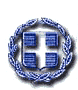 